UNIUNEA NAŢIONALĂ A BAROURILOR DIN ROMÂNIA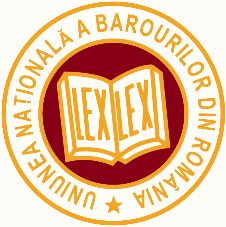 CONGRESUL AVOCAŢILOR, BUCUREŞTI, 25-26 martie 2016APELULCONGRESULUI AVOCAȚILORcătre Parlamentul României și Guvernul României privind asigurarea dreptului Corpului de avocați de a fi consultat în orice procedură legislativă și orice inițiativă a Guvernului sau a parlamentarilor care ar cuprinde reglementări care au legătură cu rolul avocatului în statul de dreptPentru sprijinirea perfecționării sistemului normativ privitor la apărarea drepturilor și libertăților fundamentale ale omului și a drepturilor şi intereselor legitime ale tuturor persoanelor, Având în vedere recunoașterea la scară internațională și națională a rolului fundamental al avocatului în înfăptuirea statului de drept, precum și caracterul de interes public al profesiei de avocat, decurgând din integrarea acesteia și în sistemul judiciar, ca profesie conexă celei de magistrat, În contextul în care Curtea Constituțională a României a constatat frecvent că  în Codul de procedură penală există numeroase dispoziții care încalcă dreptul  la un proces echitabil în componentele sale privind contradictorialitatea, oralitatea și egalitatea armelor, cu consecința încălcării dreptului fundamental la apărare,În condițiile constatării neconstituționalității dispozițiilor din Codul de procedură civilă, inclusiv a celor referitoare la obligativitatea reprezentării prin avocat în recurs și în alte căi extraordinare de atac sub motivația că, deși reglementările sunt legitime și au fost adoptate  în scopul bunei funcționări a justiției, lipsa unor măsuri financiare corespunzătoare din domeniul ajutorului public judiciar nu asigură aplicarea corectă a legii,  În condițiile în care modificările legislative care sunt preconizate a fi adoptate, mai ales în legătură cu Noile Coduri, sunt pregătite cu excluderea participării Corpului avocaților, deși realitatea demonstrează cu puterea faptelor de netăgăduit că este imperios  necesară consultarea Corpului avocaților în orice procedură legislativă ce are legătură cu rolul avocatului în statul de drept, astfel cum acesta este reglementat de art.  2 alin. (2) din Legea nr. 51/1995 pentru organizarea și exercitarea profesiei de avocat, republicată, cu modificările și completările  ulterioare,În temeiul art. 64 din Legea 51/1995 privind organizarea și exercitarea profesiei de avocat, republicată, cu modificările și completările ulterioare ,Congresul avocaților 2016adoptă prezentul A P E Ladresat Senatului României, Camerei Deputaților și Guvernului României cărora le adresează rugămintea să inițieze și să susțină orice demers cu caracter normativ prin care să se consacre legal obligativitatea solicitării,  elaborării și prezentării de către Corpul Avocaților din România,  prin U.N.B.R.,  a unui  punct de vedere, a unui raport sau a unui aviz consultativ pentru dezbaterea și adoptarea oricărui proiect de act normativ care cuprinde reglementări din domeniul justiției, ori  al administrației locale.Adoptat de Congresul avocaților azi, 26 martie 2016, la București